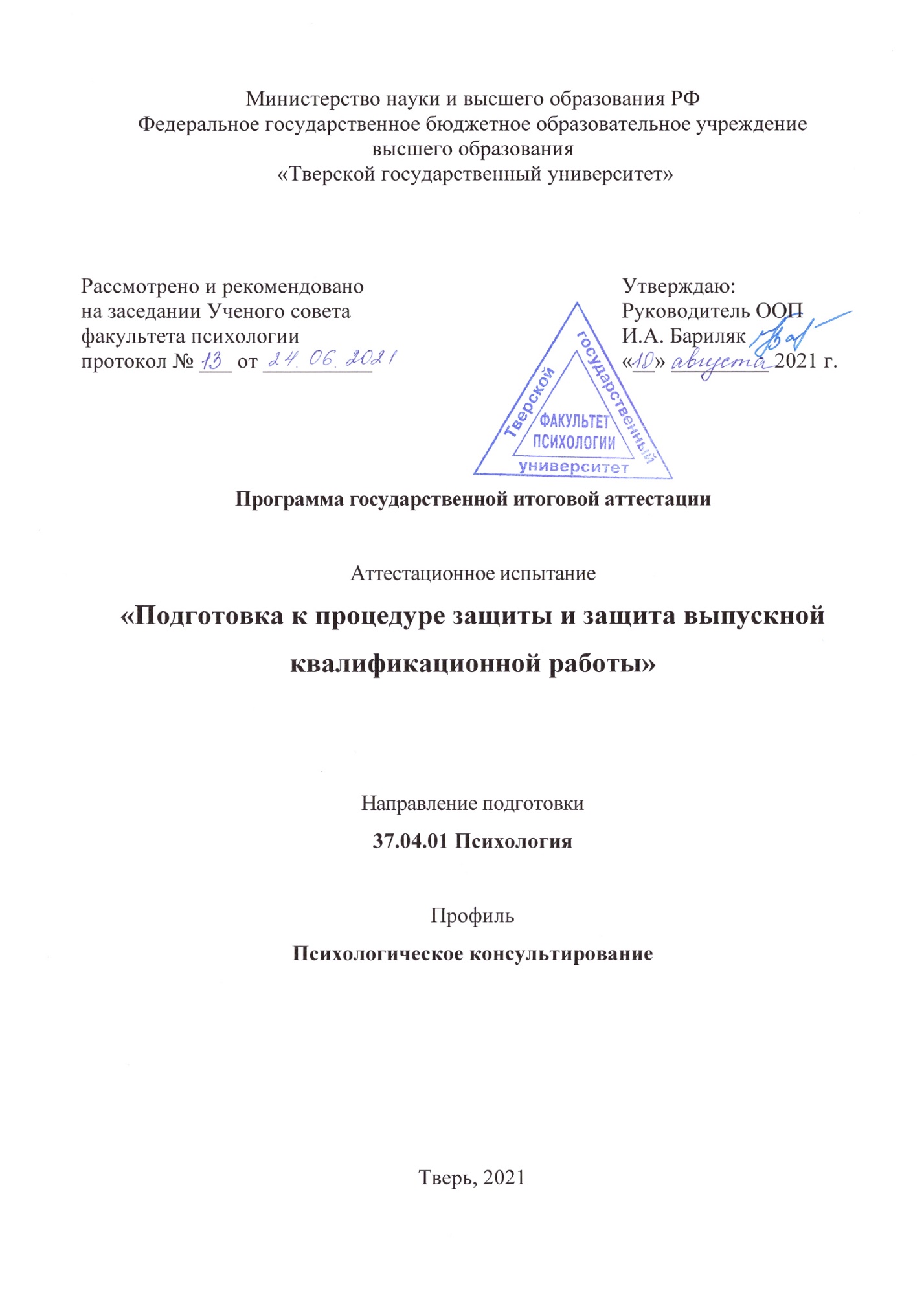 1. Вид выпускной квалификационной работы в соответствии с требованиями образовательного стандартаВ соответствии с требованиями федерального государственного образовательного стандарта защита выпускной квалификационной работы (магистерской диссертации), включая подготовку к защите и процедуру защиты, является основной частью государственной итоговой аттестации (ГИА) и заключительным этапом освоения образовательной программы по направлению подготовки 37.04.01 Психология, профиль «Психологическое консультирование».Трудоемкость ГИА составляет - 6 ЗЕТ (216 ч.) и проводится на 2 курсе в 4 семестре.2. Цели и задачи выпускной квалификационной работыНаучная квалификационная работа магистра по направлению 37.04.01 «Психология», профиль магистратуры «Психологическое консультирование» выполняется в виде магистерской диссертации и служит для проверки знаний, умений и навыков выполнения научного исследования в соответствии с государственным стандартом высшего образования по программе магистратуры.Научная работа должна выявлять уровень профессиональной эрудиции выпускника, его методическую подготовленность, владение умениями и навыками профессиональной деятельности. Она представляет собой исследование актуальной научной или прикладной проблемы, самостоятельно выполненное студентом за время обучения в магистратуре.Написание и защита научной работы является одним из обязательных условий присвоения выпускнику вуза профессиональной квалификации магистра психологии.Научная работа выполняется студентом самостоятельно, носит творческий характер и содержит результаты, полученные лично автором.Основной целью квалификационной работы магистра является закрепление и углубление теоретических знаний по дисциплинам, формирующим универсальные, общепрофессиональные и профессиональные компетенции (УК, ОПК, ПК), а также приобретение навыков в научно-исследовательской и практической деятельности.Основными задачами выполнения выпускной квалификационной работы являются:•	поиск актуальной научной проблемы;•	теоретическое исследование по проблеме;•	постановка цели, формулирование гипотезы, выбор адекватных задачам исследования методов и методик;•	обработка, описание и анализ результатов эмпирического исследования.При выполнении научной работы студент должен:продемонстрировать умение выявлять и формулировать проблемы в области теории и практики психологического консультирования; самостоятельно определять направления и средства их решения; оценивать ожидаемые результаты;использовать навыки проведения исследования, включая: определение цели, задач, предмета и объекта исследования; разработку плана исследования; определение подходов и методов исследования;использовать основные и специальные методы исследования в сфере психологического консультирования;систематизировать и обобщать информацию по проблеме диссертационного исследования;собирать и анализировать необходимую информацию и корректно проводить ее обработку на базе соответствующих методов, в том числе с помощью программных вычислительных средств;разрабатывать и обосновывать практические рекомендации по использованию результатов диссертационного исследования;использовать соответствующее программное обеспечение и компьютерную технику для решения поставленных задач.Научная работа магистра выносится на защиту перед Государственной экзаменационной комиссией (ГЭК). Предметом защиты являются не только знания диссертанта по избранной теме, но и выдвигаемые научно обоснованные положения, гипотезы, выводы и рекомендации по их использованию. 3. Перечень компетенций, которые должны быть продемонстрированы обучающимися при подготовке и защите магистерской диссертацииВ процессе подготовки и защиты ВКР выпускник должен быть готов продемонстрировать сформированность следующих ключевых компетенций: 4. Тематика и порядок утверждения тем квалификационных работВыпускная квалификационная работа (магистерская диссертация) представляет собой законченную разработку, в которой анализируется одна из теоретических либо практических проблем в области психологического консультирования. Квалификационная работа должна отразить умения выпускника самостоятельно разработать избранную тему и сформулировать соответствующие рекомендации. Темы выпускных квалификационных работ разрабатываются и ежегодно обновляются выпускающей кафедрой, после чего обсуждаются на Ученом совете факультета. Тема, выбранная студентом, уточняется и конкретизируется совместно с руководителем ВКР. Четко и конкретно сформулированные темы ВКР обсуждаются на заседании кафедры и закрепляются протоколом. Утверждение тем ВКР, назначение научных руководителей и (при необходимости) консультантов оформляется приказом ректора не позднее чем за шесть месяцев до начала ГИА. Возможно и самостоятельное предложение темы студентом. В этом случае студент обязательно должен обосновать целесообразность предлагаемой темы и утвердить ее в установленном порядке. В каждом из вышеперечисленных случаев выбранная тема квалификационной работы должна быть актуальной, отличаться научной новизной и иметь практическую значимость.Тема квалификационной работы должна отражать актуальность одной из проблем в области теории и практики психологического консультирования. Комплекс проблем, решаемых исследователем, образует тему – более или менее отчетливо определенную область знания.Основным критерием при выборе темы квалификационной работы служит научно-практический интерес студента-выпускника. Это, прежде всего, относится к студентам-выпускникам, которые продолжительное время целеустремленно собирали и обрабатывали материал по той или иной теме, участвовали в научно-практических конференциях, круглых столах, семинарах или имеют публикации по избранной теме исследования.Для правильного выбора темы студент консультируется с научным руководителем, который и поможет определить тему, поставить цели и задачи работы, даст рекомендации по методике выполнения квалификационной работы. Студент вправе предложить свою тему с обоснованием целесообразности ее исследования. В названии темы должны быть отражены проблема, объект и предмет исследования. Предметной областью данной магистерской программы  являются теоретические и методические вопросы психологического консультирования как практической деятельности. В рамках данной предметной области рассматриваются следующие вопросы: теоретические подходы и модели психологического консультирования; особенности психологического консультирования представителей различных групп (возрастные, социальные, этнические и т.д.); особенности психологического консультирования клиентов в различных кризисных состояниях.В соответствии с предметной областью выделяются примерные  направления выпускных работ студентов:Теоретические подходы и модели практики психологического консультирования.Психологическое консультирование представителей различных половозрастных групп.Практики психологической помощи и психологического консультирования представителей различных социально-демографических групп.Особенности психологического консультирования лиц с ограниченными возможностями здоровья.Программы психологического развития представителей различных профессиональных групп.Особенности психологического консультирования лиц с отклоняющимся поведением.Инновационные технологии психологического консультирования различных типов семьи.Технологии организационного консультирования персонала.Особенности психологического консультирования лиц, переживших утрату.Проекты оптимизации психологической среды организаций.Особенности использования методов арт-терапии при консультировании клиентов в различных кризисных ситуациях.Для обеспечения качества процесса подготовки и процедуры защиты магистерской диссертации магистранту назначается научный руководитель.Научное руководство выпускными квалификационными работами осуществляется профессорско-преподавательским составом из числа кандидатов психологических наук и докторов психологических наук. Возможны научные консультанты из числа руководящих лиц, являющихся потенциальными работодателями и профильных специалистов.5. Порядок выполнения и предоставления выпускной квалификационной работыВремя работы студента над выполнением выпускной квалификационной работы и на ее защиту устанавливается учебным планом образовательной программы с учетом требований соответствующего государственного образовательного стандарта. Написание ВКР осуществляется студентом магистрантом в течение двух лет обучения. На подготовку и защиту ВКР отводится 6 ЗЕТ (216 академических часов). По итогам прохождения преддипломной практики в течение первой недели проводится предзащита, на которой магистрант докладывает о результатах своей научно-исследовательской деятельности, а также научный руководитель лично (либо посредством письменного отзыва) осуществляет характеристику как деятельности магистранта в процессе подготовки магистерской диссертации, так непосредственно и саму выполненную работу. По итогам данной процедуры принимается решение о допуске магистранта к защите магистерской диссертации либо, оценивая в целом положительно выполненное исследование, формулируются конкретные предложения, рекомендующие осуществить ряд уточнений и дополнений в тексте представленной магистерской диссертации, выполнение которых является обязательным.За две недели до назначенной защиты ВКР на кафедру представляются следующие документы: текст работы в электронной форме; письменный отзыв научного руководителя. Научный руководитель представляет письменный отзыв, в котором оцениваются теоретические знания и практические навыки магистранта по исследуемой проблеме в области психологической науки, проявленные им в процессе написания магистерской диссертации. Также указываются соответствие содержания диссертации целевой установке, научный уровень, полнота и качество разработки темы, степень новизны темы диссертации, степень самостоятельности, инициативы и творчества магистранта при выполнении работы, умения и навыки, полученные студентами в процессе работы, личный вклад магистранта в обоснование выводов и предложений, соблюдение графика выполнения магистерской диссертации. Заканчивается отзыв выводом о сформированности требуемых компетенций у студента и возможности (невозможности) допуска магистерской диссертации к защите.Бумажный экземпляр работы направляется рецензенту. Рецензентом может быть ученый (который не является сотрудником Тверского государственного университета), либо авторитетный специалист-практик, имеющий достаточный профессиональный опыт в области психологии (представитель работодателей). В тексте рецензии при ее общей положительной оценки необходимо привести в лаконичной форме обоснование о решении поставленных в магистерской диссертации задач, ее научной и практической значимости. Обязательным требованием к рецензии является наличие в ней замечаний и рекомендаций, показывающих пути совершенствования выполненной магистрантом работы.  Далее работа отправляется для проверки в Методический центр компьютеризации учебного процесса (МЦКУП) на предмет выявления заимствований. После получения положительного заключения об оригинальности работы руководитель ООП на основании изучения отзыва научного руководителя, рецензии и заключения об оригинальности принимает решение о допуске работы к защите, делая об этом соответствующую запись на титульном листе ВКР.Отзыв и рецензия на магистерскую диссертацию предоставляются на кафедру до проведения процедуры защиты. Магистрант заблаговременно знакомится с рецензией и готовит ответы на высказанные замечания. На последней странице отзыва и рецензии должна стоять подпись магистранта об ознакомлении с ними. Магистерская диссертация принимается под роспись, назначенным для этого руководителем ООП работником кафедры, только при наличии ее в распечатанном переплетенном виде.Процедура выполнения диссертационного исследования включает следующие этапы:выбор темы научной работы, ее согласование (с руководителем и заведующим кафедрой, а при необходимости и с предприятием - заказчиком исследования) и утверждение;составление плана работы над диссертационным проектом;составление библиографии, ознакомление с нормативными документами и другими источниками информации, относящимися к теме диссертационного проекта;изучение основной и дополнительной литературы;разработка программы эмпирической части исследования;сбор необходимых эмпирических данных;обработка и анализ полученной информации с применением современных информационных технологий;формулирование выводов и рекомендаций;оформление научной работы в соответствии с установленными требованиями;представление диссертационного исследования руководителю для проверки и подготовки отзыва;предварительная защита научной работы;представление научной работы рецензенту;представление научной работы заведующему кафедрой для получения допуска к защите;защита научной работы.Совместная работа студента и научного руководителя строится на основе самостоятельной работы студента. В задачи руководителя входит: помощь в планировании и организации самостоятельной работы студента, рекомендации основной литературы и возможных способов регистрации, анализа и интерпретации данных, обсуждение возникающих вопросов, затруднений. Ответственность за содержание и качество выпускной работы, точность полученных результатов несет магистрант-исполнитель.6. Структура и содержание ВКР6.1 Особенности написания исследовательской работы и научного проекта в области психологииСтруктура и объем научной работы определяются поставленными целями исследования и согласовываются с руководителем. Объем научной работы не должен превышать 100 страниц формата А4.Научная работа включает:Титульный лист.Оглавление (содержание).Введение.Основную часть (главы и параграфы).Выводы по главам.Заключение.Список использованной литературы.Приложения Непременное условие при написании научной работы – внутреннее единство ее частей и разделов, заканчивающихся выводами и предложениями. Студенту необходимо изложить содержание основных научных концепций по исследуемой проблеме, определить методологию и методику ее анализа и решения.Таблица 1. Примерный объем структурных элементов выпускной квалификационной работыТребования к написанию исследовательской работы и научного проекта имеют различия только в практической части, введение и теоретическая часть выполняются аналогично. Психологическое исследование обязательно должно предваряться программой (актуальность, понятийный аппарат, обоснование выбранных методов, описание процедуры). Тексты методик, сырые матрицы данных, описательные статистики, частотный анализ, сравнительные таблицы и корреляционные матрицы помещаются в приложение.Научно-психологический проект также пишется в соответствии с предъявляемыми к нему требованиями, он должен быть обоснован (т.е. иметь реальный, а не утопический характер).Особенности написания и отличия исследовательской работы от научного проекта представлены в таблице 2.Таблица 2.Особенности написания исследовательской работы и научного проекта в области психологииТекст выпускной квалификационной работы должен быть кратким, емким и грамотным, обладать внутренней логикой. Выводы должны быть аргументированными, рекомендации – обоснованными.6.2. Работа над введением выпускной квалификационной работыТитульный лист и содержание занимают два первых листа и оформляются в соответствии с установленными правилами (см. Приложение 1).В Содержании указывается название всех глав, параграфов, а также выводов по главам с указанием номера страницы, на которой размещается начало соответствующего раздела работы. В содержании должны быть указаны также Приложения с соответствующими номерами. Во Введении должны быть отражены следующие аспекты:актуальность выбранной темы, ее теоретическое и практическое значение;степень разработанности темы;цель диссертационного исследования и конкретные задачи, которые автор ставит перед собой в процессе работы;предмет и объект исследования;гипотезы исследования;методы исследования;краткая аннотация основных разделов (глав) работы.Во введении обосновывается актуальность исследования, определяются его цель, задачи, описываются предмет, объект, гипотезы, использованные методы; раскрывается научная новизна, теоретическая и практическая значимость работы. Формулируется научная проблема – это научный вопрос, решение которого представляет практический или теоретический интерес. Проблема фиксирует несоответствие теоретических положений новым научным фактам. Она формулируется в терминах определенной научной отрасли. Введение должно быть кратким (3–5 страниц) и четким. Его не следует перегружать общими фразами. Главное, чтобы любой читатель мог понять, чему посвящена работа, и какие задачи должны быть решены. При оценке того, насколько автор справился с работой, основное внимание обращается на степень реализации поставленных целей и задач, заявленных во Введении. Рекомендуемый план и содержание основных пунктов введения представлены в таблице 3. Таблица 3. Рекомендации по написанию введения выпускной квалификационной работыОпределяя проблему исследования, во введении следует представить краткий анализ ситуации в теории и практике, поскольку подобному анализу посвящается первая глава работы. Цели и задачи исследования формулируются глаголами в неопределенной форме. 6.3. Этап написания основной части работы6.3.1. Теоретическая частьОсновная часть состоит из глав, которые делятся на параграфы, а параграфы, в свою очередь, могут делиться на подпараграфы. В научной работе обычно выделяют две-три главы: теоретическую, организационно-методическую и эмпирическую. Названия глав и параграфов должны быть четкими и отражать содержание. Повторение названий недопустимо. Ни одна из глав не может быть названа так же, как и работа в целом.Постановка исследовательской задачи должна быть конкретной, вытекать из современного состояния теории вопроса и базироваться на анализе соответствующих научных работ и эмпирических данных. Предлагаемые автором пути решения проблем обосновываются теоретически. Работа должна соответствовать уровню теоретико-эмпирического исследования, может также носить прикладной характер.Первая глава представляет собой теоретический раздел, соответствующий теме исследования, и содержит не более 40-45 страниц. В ней на основе анализа литературы и систематизации современных психологических исследований определяются позиции российских и зарубежных ученых по рассматриваемой проблеме, и формулируется собственная точка зрения студента относительно используемых понятий, определений, поставленной проблемы. В конце главы кратко формулируются выводы.В теоретической главе излагается история и основные подходы к исследованию проблемы, анализируются работы отечественных и зарубежных авторов по теме исследования, раскрывается сущность и особенности объекта и предмета исследования, факторы, условия и основные закономерности развития и проявления, групповые и индивидуальные особенности, типологии и классификации. Основное внимание в теоретической главе уделяется анализу научных теорий. Каждая глава и каждый параграф обязательно должны завершаться обобщением представленного материала и проведенного анализа, собственными выводами автора по поводу обсуждаемых вопросов. Первая, теоретическая глава также завершается формулировкой общих теоретических выводов. 6.3.2. Эмпирическая (практическая) частьВторая глава работы (практическая) также имеет свое название, делится на параграфы и включает следующие разделы: «программа исследования», «результаты исследования», «анализ и интерпретация результатов». В практической части приводятся результаты собственно эмпирического исследования, их анализ, который позволяет решить поставленные задачи, проверить гипотезу, достигнуть намеченной цели. В первом параграфе «программа исследования» приводится описание этапов и методик исследования, дается характеристика выборки исследования (количество человек, состав по полу, возрасту, стажу и т. д.), указывается место и время проведения исследования. Неверно выбранные методы исследования, использование нестандартизированных, неапробированных методик препятствует получению объективных надежных данных. Особое внимание следует обратить на выбор методов и методик для эксперимента. Метод исследования достаточно определить, в особых случаях - обосновать. Классические и общеизвестные психодиагностические методики достаточно упомянуть со ссылкой на литературный источник.  В случае применения малоизвестных методик необходимо подробное описание  с указанием обоснованности применения для данного рода проблематики, автора разработки, года издания (или ссылки на публикацию) методики. Кратко описать процедуру проведения и обработки данных.Кроме того, эмпирическая часть должна содержать обоснование и описание выбранных методов и процедур статистической обработки, полученных в результате эксперимента данных.Отдельный параграф «результаты исследования» посвящают представлению и описанию данных. Основными формами представления данных являются: текст, таблицы, рисунки (графики, диаграммы). Результаты исследования могут быть оформлены либо как глава или параграфы эмпирической части, либо вынесены в отдельную часть исследования с подразделами.Результаты исследования могут быть представлены различными способами:-	последовательно и соответственно раскрывая цели и задачи;-	в соответствии с применением методов и методик - данные описываются по результатам обработки;-	в соответствии с изучаемыми феноменами через их описание.Логика описания результатов в целом должна соответствовать логике поставленных задач и должна подводить к достижению поставленной цели. Данная часть научной работы должны содержать таблицы, графики, диаграммы, иллюстрирующие наиболее важные результаты исследования.Этот раздел также предполагает анализ полученных результатов в свете поставленных целей и задач, а также выдвинутых гипотез. Следует оценить, насколько удалось подтвердить или опровергнуть поставленные гипотезы, удалось ли достичь поставленных целей и задач. Кроме того, обсуждение результатов предполагает соотнесение данных с проблемами, подходами и т.п., изложенными в теоретической части. Можно обсудить вклад полученных данных в разработку изучаемой проблемы, использовании нового подхода, в расширении методического аппарата и т.д.В данной части (или главе) можно рекомендовать излагать выводы по подразделам. Промежуточные выводы подготавливают автора к написанию целостного заключения о работе и формулировке главных, основных выводов исследования в контексте поставленных целей и задач.Таблицы, с первичными, «сырыми» данными, характеризующими отдельных испытуемых, размещают в приложениях. В тексте основной работы помещают лишь таблицы, содержащие обобщенные, прошедшие первичный анализ данные. Результаты исследования могут быть представлены и в графической (иллюстрации) и символической (формулы, знаки) форме, чтобы облегчить понимание полученных и представленных данных. Третий параграф посвящают обсуждению результатов исследования, их интерпретации. Это - самая ответственная часть работы. В ней должны присутствовать попытки объяснения полученных результатов и сопоставление с известными, содержащимися в научной литературе данными. Эмпирическая (практическая) глава завершается обобщениями и выводами по результатам проведенного исследования. Пронумерованные выводы должны быть краткими, доказательными, убедительными. Существенным плюсом для работы будет разработка на основе результатов исследования практических рекомендаций. Они должны быть адресными – обозначается, кому они предназначены. Это могут быть специалисты и носители обыденного сознания. Рекомендации направлены на улучшение сторон социальной жизни и повышение эффективности поведения личности и групп.Например, предназначаться для психологов-консультантов, бизнес-тренеров, коуч-консультантов; руководителей организаций, лидеров общественных движений, представителей определённых профессий и др. Рекомендации могут касаться противостояния манипуляции, адаптации, поведения в конфликте, переговоров, и т. д.Примечание.Учитывая специфику профессиональной деятельности психологов-консультантов представляется возможным проведение исследования с применением только качественного анализа, без использования статистического аппарата.Виды ВКР по направлению 37.04.01 Психология, магистерская программа «Психологическое консультирование» в таком случае могут быть следующие:Эмпирическое исследование с применением количественного и качественного методов диагностики и обработки на различных выборках в соответствии с целями и задачами.Описание, анализ и интерпретация нескольких случаев практического психологического консультирования.Анализ единичного случая (обращение уникального клиента) практического психологического консультирования.Работа может носить формат теоретического анализа в рамках научной и/или практической составляющей.6.4. ЗаключениеЗаключение необходимо для общей характеристики и подведения итогов выполненной работы. В краткой форме отмечаются проблема исследования, цель работы, последовательно предпринятые действия от теоретических до эмпирических. Заключение не должно дублировать выводы или содержание предыдущих глав, и также должно быть кратким. Можно отметить новые вопросы, возникшие в ходе данного исследования, решение которых не только подтвердит полученные результаты, но и уточнит и разовьет их. Рекомендуется указать на сферы применения полученных результатов, и, если возможно, отметить опыт их внедрения на практике. Например, для разработки тренингов, социальных программ, в индивидуальном, организационном консультировании. О практической значимости желательно подумать с самого начала, ещё при планировании исследования. Обозначается перспектива исследования, то, что осталось неизученным, непонятным. Это может быть изучение других моделей консультирования или других социальных групп, рассмотрение других явлений в связи с исследуемой проблемой. 6.5. Список литературыСписок литературы дает представление о глубине и содержательности подходов к рассмотрению темы исследования. Данный список должен включать библиографическое описание действительно использованных при написании дипломной работы источников. Следует по минимуму включать в этот список учебники, учебные пособия, справочную литературу (словари, энциклопедии), научно-популярные издания, газеты. Если в работе использовались материалы из Интернета, то необходимо ссылаться не только на автора, названия его статьи, но и на сайт, где размещена эта информация. Список литературы выпускной квалификационной работы должен содержать не менее 60 источников (см. оформление списка литературы в приложении 2). Это: монографии, научные статьи из журналов и сборников, психологические словари, диссертации, авторефераты, электронные ресурсы и публикации в сети Интернет. Наличие литературы на иностранных языках обязательно. На каждый из источников должна быть хотя бы одна ссылка в тексте. Источники приводятся в алфавитном порядке.6.6. ПриложениеПриложения - это элемент структуры работы, который не является обязательным. Приложения целесообразно создавать в том случае, когда автор использует относительно большое количество громоздких таблиц, содержащих большой объем статистического материала, исторических справок, описаний известной методики расчета. Такой материал (при помещении его в основную часть) затрудняет чтение работы. При этом в тексте работы необходимо сослаться на то, что подробная информация по указанному вопросу содержится в приложении. Все приложения должны иметь названия и порядковый номер. Следует учесть, что любая таблица или рисунок (график, диаграмма, схема), которые автор приводит в основной части работы или выносит в приложение, должны иметь название. Это название помещается над таблицей и под рисунком. Кроме того, на каждый рисунок или таблицу должны быть ссылки в тексте работы.В приложение выносится информация, которая перегружает текст, но является нужной, информативной, справочной. Приложение содержит бланки методик, матрицы эмпирических/экспериментальных («сырых») данных. Результаты статистической обработки – распечатки страниц из статистических программ, где видны результаты. Например, таблицы описательной статистики, корреляционная матрица, результаты факторного, кластерного анализа и т. д. Таблицы, графики, рисунки, схемы, на которых наглядно представлены основные результаты исследования. Таблицы и рисунки должны быть подписаны. Также в приложение можно вынести некоторую информацию по своему усмотрению (например, практические рекомендации, программу тренинга, протоколы и т. п.). 7. Общие правила оформления выпускных квалификационных работПравила оформления выпускной квалификационной работы аналогичны и соответствуют требованиям государственных стандартов по оформлению научно-исследовательских работ. Текст работы выполняется на компьютере с использованием современного текстового редактора Microsoft Word. Рекомендуется следующий вариант форматирования текста: шрифт – Times New Roman, размер шрифта – 14 пунктов; междустрочный интервал – полуторный, выравнивание текста на странице – по ширине. Нумерация страниц осуществляется по порядку арабскими цифрами, включая иллюстрации и приложения, без пропусков и повторений. На титульном листе номер не ставится.  Работа печатается на одной стороне листа белой бумаги формата А4 со следующими полями: левое - 25 мм, верхнее - 20 мм, нижнее - 20 мм, правое – 15 мм. Отступ абзаца должен быть равен 12,5 мм. Каждый новый структурный элемент работы: содержание, введение, главы, заключение, список литературы, приложения, должен начинаться с новой страницы. Правила оформления заголовков. Заголовок располагается по центру рабочей строки. Переносы в заголовках не допускаются. В конце заголовков знаки препинания не ставятся. Нельзя писать заголовок в конце страницы, если на ней не умещаются 2–3 строки идущего за заголовком текста.Знаки препинания ставятся непосредственно после последней буквы слова. После них, кроме многоточия, делается пробел. Слова, заключенные в скобки, не отделяются от скобок промежутком. Знак «тире» всегда отделяется с двух сторон пробелами (в отличие от дефиса). Каждый абзац печатается с красной строки: от левого поля отступают 1,25 см.Нумерация разделов (глав) работы осуществляется в пределах части работы и обозначается арабскими цифрами с точкой, например, 1., 2. При этом слово «глава» не  пишется. Введение и заключение не нумеруются.Номер подраздела (параграфа) в пределах главы обозначается номером главы и порядковым номером параграфа, разделенными точкой, например, 1.1. или 2.1., 2.2. и т.д.Каждая глава, а также разделы «Выводы», «Введение» и др. должны начинаться с новой страницы. Заголовки печатаются от левого поля без абзацного отступа. После названия раздела делают два интервала.Таблицы следует помещать непосредственно после текста, в котором она упоминается впервые, или на следующей странице. На все таблицы должны быть ссылки в тексте. Каждая таблица нумеруется арабскими цифрами и имеет название. Слово «таблица» с номером следует размещать в правом верхнем углу текстового поля над названием (заголовком таблицы). Нумерация может быть сквозной или по главам (в этом случае двойной номер - главы и порядковый таблицы, например, 1.1., 1.2. и т.д.).Иллюстрации – графики, схемы, диаграммы, фотографии и др., следует располагать в работе непосредственно после текста, в котором они упоминаются впервые, или на следующей странице. На все иллюстрации должны быть даны ссылки в тексте. Иллюстрации любого содержания и графического исполнения называются рисунками.Рисунки имеют отдельную нумерацию, которая также может быть сквозной или по главам (см. выше). Подпись к рисунку дается с левой стороны в следующем порядке: условное сокращение, порядковый номер, название. Например: Рис. 5. Показатели агрессивности юношей контрольной группы. Графики, диаграммы и др. формы представления экспериментальных данных должны обязательно сопровождаться пояснением условных обозначений.   Цитаты и ссылки на авторов. Цитирование должно проводиться точно, с соблюдением всех особенностей подлинника. Ссылка на литературный источник, как и изложение чужих мыслей, должны сопровождаться номером в квадратных скобках, под которым источник приводится в списке литературы. В тексте цитата заключается в кавычки и сопровождается ссылкой, где указывается номер источника согласно списку литературы и страница, на которой находится цитируемый текст, например [7, с. 105]. Если автор формулирует свою мысль, опираясь на несколько источников, то в скобках указывается примерно следующее: [10; 48; 55]. Список литературы составляется в алфавитном порядке, с полным библиографическим описанием источника. Выполненная работа передается научному руководителю в сброшюрованном виде. ВКР брошюруется в следующем порядке:Титульный лист СодержаниеГлава 1, 2, …ЗаключениеСписок использованных источников (в алфавитном порядке)ПриложенияВ ВКР вкладываются следующие документы:Отзыв научного руководителяРецензия Диск с электронной версией работы (диск подписывается).Требования к языку и стилю работыТекст выпускной квалификационной работы должен быть написан научным стилем с соблюдением всех правил орфографии, синтаксиса, пунктуации. Для него должны быть присущи: логика, объективность, точность, ясность, и вместе с тем, краткость изложения.Для научного стиля типично употребление безличных предложений, поэтому недопустимы употребления местоимения «я». Допускается формулировка идей от первого лица множественного числа (например, «мы полагаем», «в нашем исследовании», «нами выявлено» и пр.). Этим подчеркивается совместный характер работы студента и его научного руководителя. 8. Порядок защиты выпускных квалификационных работЗащита научной работы происходит на открытом заседании ГЭК, на котором могут присутствовать, задавать вопросы и обсуждать диссертационный проект все желающие. По окончании доклада магистранту задают вопросы председатель, члены комиссии и присутствующие. Вопросы могут относиться непосредственно к теме диссертационного исследования, а также касаться других, смежных тем.По докладу и ответам на вопросы ГЭК судит о широте кругозора магистранта, его эрудиции, умении публично выступать и аргументированно отстаивать свою точку зрения.После ответа магистранта на вопросы зачитываются: отзыв научного руководителя, внешние рецензии и другие имеющиеся документы (отзывы с места практики, справка о практической значимости/внедрении). Затем магистранту предоставляется заключительное слово.Оценка результата защиты научной работы производится на закрытом заседании ГЭК. При оценке принимаются во внимание актуальность, оригинальность и научно-практическое значение темы, качество выполнения и оформления работы, а также содержательность доклада и ответов на вопросы.Необходимо помнить, что какой бы качественной ни была выпускная работа, без квалифицированного и успешного ее представления невозможно получить высокую оценку. Оценка в значительной мере зависит и от того, как работа будет представлена и защищена. Требования к электронной презентации для сопровождения публичного выступления на защитеДля того чтобы презентация действительно делала выступление более эффективным, необходимо соблюдение определенных требований: 1. Презентация должна быть ориентирована на слушателей, а не на докладчика. Поэтому презентация должна сопровождаться устной речью, дополняющей и объясняющей слайды, а не пересказывающей и зачитывающей информацию на них. Не повторяйте то, что написано на экране. Текст презентации не должен служить конспектом для докладчика. В презентациях, иллюстрирующих публичное выступление, текст должен быть свернут до ключевых слов и фраз. Полные развернутые предложения на слайдах таких презентаций используются только при необходимости цитирования.2. На экран желательно выносить:тему выпускной квалификационной работы и полное имя и фамилию докладчика;рекомендуется краткое название работы поместить на все слайды в виде колонтитула (Вид — Колонтитул — Применить ко всем);каждый слайд должен иметь заголовок;формулировка цели, решаемых задач, объекта, предмета исследования, основных результатов, наиболее важных моментов в исследовании, может быть  также представлен иллюстративный материал, основные выводы и результаты исследования (тезисно);хорошо воспринимаются фотографии, краткие видеоролики, но только в том случае, если они уточняют и дополняют, а не отвлекают от информации;в итоговом слайде должно найтись место для благодарности руководителю и всем тем, кто дал ценные консультации и рекомендации.3. Представление информации. Количество слайдов для доклада в 10 минут не должно превышать 12.Комментарии к слайдам делаются не в момент их появления и не до него, а после того, как аудитория будет иметь возможность их рассмотреть.Списки на слайдах не должны включать более 5–7 элементов. Если элементов списка все-таки больше, их лучше расположить в две колонки и выделить цветом наиболее значимые результаты.В таблицах не должно быть более 4 строк и 4 столбцов — в противном случае данные в таблице будет просто невозможно увидеть. Ячейки с названиями строк и столбцов и наиболее значимые данные рекомендуется выделять цветом.Гистограммы не должны включать более 4 категорий, а организационные диаграммы - более 5 элементов.Информация на слайдах должна хорошо читаться. На экране лучше воспринимаются шрифты без засечек (такие как, например, Tahoma, Verdana, Arial), поэтому использовать привычный для печатных текстов шрифт Times New Roman в презентациях не рекомендуется, так же как не рекомендуется использовать курсивное начертание. Все слайды должны быть выполнены в едином стиле и формате.Для того, чтобы не сбиваться во время выступления, заранее отрепетируйте порядок и продолжительность показа слайдов (либо установите автоматический режим показа слайдов) и проговорите структуру вашего доклада. План выступления студента на защите выпускной работыНа защите выпускник делает краткое сообщение (10-15 мин.), что соответствует примерно 5-ти страницам обычного текста шрифтом 12, набранного с межстрочным интервалом 1,5. Выпускник должен сделать свой доклад свободно, не читая письменного текста.В своем выступлении студент должен изложить:- актуальность и обоснование выбранной темы, - цель и задачи исследования,- объект и предмет исследования, - гипотезу исследования,- базу исследования и методы исследования,- полученные результаты, подтверждая и демонстрируя их наглядно (презентация),- общее заключение по исследовательской работе.В ходе сообщения необходимо сделать упор на следующие моменты:- выделение перспективных и плодотворных направлений в дальнейшем изучении темы, - представление самостоятельно сделанных выводов, отражающих содержание, значимость и практическую результативность работы, - дальнейшие перспективы развития тематики данного исследования, подтверждая их наглядными схемами, таблицами, рисунками и графиками.Раздаточный материал может включать: определения основных понятий, программу исследования, основные результаты в графическом исполнении (таблицы, графики, диаграммы).9. Критерии оценки выпускной квалификационной работыРезультаты защиты ВКР определяются оценками «отлично», «хорошо», «удовлетворительно», «неудовлетворительно». При оценке работы учитывается как текст работы, так и ее защита. Оценка ВКР выставляется в соответствии с выработанными критериями. Критериями оценки ВКР являются:научный уровень доклада, степень освещенности в нем вопросов темы исследования, значение сделанных выводов и предложений для организации;использование специальной научной литературы, материалов научно-исследовательской работы;творческий подход к разработке темы;научная обоснованность выводов;стиль изложения;оформление выпускной квалификационной работы (ВКР):степень профессиональной подготовленности, проявившаяся как в содержании выпускной квалификационной работы студента, так и в процессе её защиты:чёткость и аргументированность ответов студента на вопросы, заданные ему в процессе защиты;положительная оценка научного руководителя и рецензента.Оценка «отлично» выставляется в том случае, если ВКР соответствует следующим критериям:Проблема, заявленная в выпускной квалификационной работе, является актуальной и практически значимой.Студент свободно владеет теоретическим и эмпирическим материалом по теме выпускной квалификационной работы.В работе широко представлен наглядный материал (графики, таблицы, схемы, модели и т.п.).Выпускная работа успешно репрезентирована: доклад выпускника отвечает требованиям необходимости и достаточности изучаемого материала;представлена мультимедийная презентация, раздаточный материал;даны чёткие и аргументированные ответы на поставленные вопросы членов ГЭК.Соблюдены правила оформления текста: оформление в соответствии с общими требованиями ФГОС; грамотное цитирование и оформление ссылок; в работе в полной мере использованы современные литературные источники;представлены зарубежные источники литературы;минимальное количество проработанной литературы составляет 60 источников.Выпускная работа имеет положительный отзыв научного руководителя и рецензента.Студент получает рекомендации ГЭК к продолжению заявленного научного исследования и к публикации.Оценка «хорошо» выставляется в том случае, если ВКР соответствует следующим критериям:Проблема, заявленная в выпускной квалификационной работе, является актуальной и практически значимой.Студент владеет теоретическим и эмпирическим материалом по теме исследования, но не на все вопросы поставленные членами ГЭК дает исчерпывающие и аргументированные ответы.Выпускная работа имеет положительный отзыв научного руководителя и рецензента.Имеются отдельные мелкие недочеты по тем или иным аспектам выпускной квалификационной работы.Отмечается наличие отдельных недочетов в оформление текста: при цитировании и оформлении ссылок; недостаточное использование современных литературных источников;не представлены зарубежные источники литературы;количество проработанной литературы составляет от 50 до 60 источников.Оценка «удовлетворительно» выставляется в том случае, если ВКР соответствует следующим критериям:Проблема, заявленная в выпускной квалификационной работе, недостаточно актуальна и/или обоснована.Студент плохо владеет теоретическим и эмпирическим материалом по теме исследования, допускает существенные ошибки в ответах на поставленные вопросы членов ГЭК.Выступление на защите выпускной квалификационной работы не структурировано, не отвечает требованиям необходимости и достаточности изучаемого материала.Не в полной мере представлен или отсутствует раздаточный материал, и/или не представлена мультимедийная презентация.Структура и оформление выпускной квалификационной работы в основном соответствуют установленным требованиям, но имеются серьезные недочеты и замечания:при цитировании и оформлении ссылок; наличие некорректного заимствования (наличие переписывания источников с «расковычиванием», без ссылок на автора, первоисточник);количество проработанной литературы составляет менее 40 источников;не представлены зарубежные источники литературы.Отзыв научного руководителя  и рецензента содержит принципиальные замечания по ее содержанию, не соблюдению графика написания ВКР и т.д.Оценка «неудовлетворительно» выставляется в том случае, если ВКР соответствует следующим критериям:Проблема, заявленная в выпускной квалификационной работе, не является актуальной.Содержание работы не соответствует заявленной теме.Студент не владеет теоретическим и эмпирическим материалом по теме исследования, не отвечает на вопросы членов ГАК.Теоретический и эмпирический материал для анализа имеет недостаточный объем и не позволяет сформулировать выводы.Выступление на защите выпускной квалификационной работы  не структурировано, неубедительно, непоследовательно, нелогично.Не представлен раздаточный материал, мультимедийная презентация.Структура и оформление выпускной квалификационной работы не соответствуют установленным требованиям, имеются серьезные недочеты и замечания:при цитировании и оформлении ссылок; наличие некорректного заимствования (наличие переписывания источников с «расковычиванием», без ссылок на автора, первоисточник) составляющего от 20-30% и более от общего текста работы;работа опирается лишь на Интернет-источники;количество проработанной литературы составляет менее 30 источников;не представлены зарубежные источники литературы.Отзыв научного руководителя и рецензента содержит ряд принципиальных замечаний, не позволяющий положительно оценить ВКР.Оценки объявляются в день защиты выпускной квалификационной работы бакалавра после оформления в установленном порядке протокола заседания комиссии (ГЭК).ПРИЛОЖЕНИЕ 1Титульный листМинистерство науки и высшего образования РФФГБОУ ВО «Тверской государственный университет»Факультет психологии Направление 37.04.01 ПсихологияПрограмма магистратуры «Психологическое консультирование»МАГИСТЕРСКАЯ ДИССЕРТАЦИЯ_____________________________________________________________(тема)Допущен (а) к защите:Руководитель ООП:_________________________(подпись, дата)Заведующий кафедрой «Психология» ___________________________  ФИО(подпись, дата)Тверь 2019ПРИЛОЖЕНИЕ 2ОбразецОформление списка литературыСписок литературы формируется в алфавитном порядке (с помощью меню: таблица/сортировка) и нумеруется по возрастанию.Пример 1:Даль В. И. Толковый словарь живого великорусского языка Владимира Даля [Электронный ресурс ] / В. И. Даль: подгот. по 2-му печ. изд. 1880-1882 гг. – Электрон. дан. – М.: АСТ, 1998. – 1 электрон. опт. диск (CD-ROM) ; 12 см + рук. пользователя (8 с.)Пример 2 (Оформление электронного ресурса):О трудоустройстве выпускников английских университетов [Электронный ресурс]. – Режим доступа: http:// www.hefce.ac.uk/Learning/Perfind/. – Загл. с экрана.Науки о человеке и обществе [Электронный ресурс]: аннот. список книг. – Режим доступа: http://www.rfbr.ru. – Загл. с экрана.Хаглер Д. Библиографическая запись и информационная технология [Электронный ресурс] / Д. Хаглер. – Режим доступа: http://www.bookchamber.ru/international/ – Загл. с экрана.Пример 3:1. Айзенк Г. Ю. Структура личности : [пер. с англ.] / Г. Ю. Айзенк. – М.: Ювента ; СПб. : КСП+, 1999. – 463 с.: ил. – (Теории личности).2. Берн Э. Лидер и группа. О структуре и динамике организаций и групп: пер. с англ. / Э. Берн. – Екатеринбург: Литур, 2000. – 320 с.3. Московичи С. Век толп. Исторический трактат по психологии масс: пер. с фр. / С. Московичи. – М.: 1998. – 477 с. – (Б-ка социальной психологии).4. Эриксон Э. Г. Детство и общество: пер. с англ. / Э. Г. Эриксон. – 2-е изд., перераб. и доп. – СПб. : Речь, 2000. – 416 с. – (Мастерская психологии и психотерапии).Пример 4 (Вариант описания, когда на тит. листе обозначен автор перевода):1. Блаттер К. Вейвлет-анализ. Основы теории: цифровая обраб. сигналов / К. Блаттер ; пер. с нем. Т. Э. Кренкеля ; под ред. А. Г. Кюркчана. – М.: Техносфера, 2004. – 273 с. : ил.2. Гиппиус З. Н. Сочинения : в 2 т. / З. Н. Гиппиус ; [вступ. ст., подгот. текста и коммент. Т. Г. Юрченко ; Рос. акад. наук, Ин-т науч. информ. по обществ. наукам]. – М.: Лаком-книга : Габестро, 2001. – 2 т. – (Золотая проза серебряного века).Пример 5 (Вариант описания, когда у документа имеется 4  автора):Экономика. Организация производства. Менеджмент (опыт, проблемы, перспективы) / К. Т. Джурабаев, В. А. Щербаков, А. В. Нестеров, Г. К. Джурабаева ; Новосиб. гос. техн. ун-т. – Новосибирск : Изд-во НГТУ, 2002. – 315 с.Пример 6 (Вариант описания, когда авторов больше 4-х):Начала христианской психологии : учеб. пособие для вузов / Б. С. Братусь и др. – М. : Наука, 1995. – 236 с. – (Программа «Обновление гуманитарного образования в России»).Пример 7 (Вариант описания, когда есть составители):Великие психологи / [сост.: С. И. Самыгин, Л. Д. Столяренко]. – Ростов н/Д. : Феникс, 2000. – 575 с. – (Исторические силуэты).Пример 8 (Варианты аналитического описания):Создание рекламного образа (имиджпроектирование) // Психология бизнеса : хрестоматия / сост. К.В. Сельчинок. – Минск : Харвест, 1998. – С. 47-85.Пример 9 (Вариант написания статьи из журнала):Князев Г.Г. Краткая форма личностного опросника Грея-Уилсона / Г.Г. Князева, Е. Р. Слободская, М. В. Сафронова // Вопр. психологии. – 2004. – № 4. – С. 113-122.Пример 10 (Вариант описания диссертации):Белозеров И.В. Адаптация пожилых людей к современной социальной ситуации: дис. … канд. псих. наук : 19.00.05 : защищена 22.01.02 : утв. 15.07.02 / Белозеров Иван Валентинович. – М., 2002. – 215 с. – Библиогр.: с. 202-213.Пример 11 (Вариант описания автореферата диссертации):Корнилов О.А. Взаимосвязь ценностных ориентаций и склонности к девиантному поведению На примере этнических мигрантов и коренного населения Саратовской области: автореф. дис…д-ра псих. наук: 19.00.05 / О.А. Корнилов. – М., 2000. – 45 с. Наименование категорииКомпетенцияИндикаторУниверсальные компетенцииУниверсальные компетенцииУниверсальные компетенцииСистемное и критическое мышлениеУК-1. Способен осуществлять критический анализ проблемных ситуаций на основе системного подхода, вырабатывать стратегию действийУК-1.1. Анализирует проблемную ситуацию как систему, выявляя ее составляющие и связи между ними.Системное и критическое мышлениеУК-1. Способен осуществлять критический анализ проблемных ситуаций на основе системного подхода, вырабатывать стратегию действийУК-1.2. Определяет пробелы в информации, необходимой для решения проблемной ситуации, и проектирует процессы по их устранению.Системное и критическое мышлениеУК-1. Способен осуществлять критический анализ проблемных ситуаций на основе системного подхода, вырабатывать стратегию действийУК-1.3. Критически оценивает надежность источников информации, работает с противоречивой информацией из разных источников.Системное и критическое мышлениеУК-1. Способен осуществлять критический анализ проблемных ситуаций на основе системного подхода, вырабатывать стратегию действийУК-1.4. Разрабатывает и содержательно аргументирует стратегию решения проблемной ситуации на основе системного и междисциплинарного подходов.Системное и критическое мышлениеУК-1. Способен осуществлять критический анализ проблемных ситуаций на основе системного подхода, вырабатывать стратегию действийУК-1.5. Строит сценарии реализации стратегии, определяя возможные риски и предлагая пути их устранения.Разработка и реализация проектаУК-2. Способен управлять проектом на всех этапах его жизненного циклаУК-2.1. Формулирует на основе поставленной проблемы проектную задачу и способ ее решения через реализацию проектного управления.Разработка и реализация проектаУК-2. Способен управлять проектом на всех этапах его жизненного циклаУК-2.2. Разрабатывает концепцию проекта в рамках обозначенной проблемы: формулирует цель, задачи, обосновывает актуальность, значимость, ожидаемые результаты и возможные сферы их применения.Разработка и реализация проектаУК-2. Способен управлять проектом на всех этапах его жизненного циклаУК-2.3. Разрабатывает план реализации проекта с учетом возможных рисков реализации и возможностей их устранения, планирует необходимые ресурсы, в том числе с учетом их заменяемости.Разработка и реализация проектаУК-2. Способен управлять проектом на всех этапах его жизненного циклаУК-2.4. Осуществляет мониторинг хода реализации проекта, корректирует отклонения, вносит дополнительные изменения в план реализации проекта, уточняет зоны ответственности участников проекта.Разработка и реализация проектаУК-2. Способен управлять проектом на всех этапах его жизненного циклаУК-2.5. Предлагает процедуры и механизмы оценки качества проекта, инфраструктурные условия для внедрения результатов проекта.Командная работа и лидерствоУК-3. Способен организовать и руководить работой команды, вырабатывая командную стратегию для достижения поставленной целиУК-3.1. Вырабатывает стратегию командной работы и на ее основе организует отбор членов команды для достижения поставленной цели.Командная работа и лидерствоУК-3. Способен организовать и руководить работой команды, вырабатывая командную стратегию для достижения поставленной целиУК-3.2. Организует и корректирует работу команды, в т.ч. на основе коллегиальных решений.Командная работа и лидерствоУК-3. Способен организовать и руководить работой команды, вырабатывая командную стратегию для достижения поставленной целиУК-3.3. Разрешает конфликты и противоречия при деловом общении на основе учета интересов всех сторон; создает рабочую атмосферу, позитивный эмоциональный климат в команде.Командная работа и лидерствоУК-3. Способен организовать и руководить работой команды, вырабатывая командную стратегию для достижения поставленной целиУК-3.4. Организует (предлагает план) обучение членов команды и обсуждение результатов работы, в т.ч. в рамках дискуссии с привлечением оппонентов.Командная работа и лидерствоУК-3. Способен организовать и руководить работой команды, вырабатывая командную стратегию для достижения поставленной целиУК-3.5. Делегирует полномочия членам команды и распределяет поручения, дает обратную связь по результатам, принимает ответственность за общий результат.КоммуникацияУК-4. Способен применять современные коммуникативные технологии, в том числе на иностранном(ых) языке(ах), для академического и профессионального взаимодействияУК-4.1. Устанавливает контакты и организует общение в соответствии с потребностями совместной деятельности, используя современные коммуникационные технологии.КоммуникацияУК-4. Способен применять современные коммуникативные технологии, в том числе на иностранном(ых) языке(ах), для академического и профессионального взаимодействияУК-4.2. Составляет в соответствии с нормами русского языка деловую документацию разных жанров.КоммуникацияУК-4. Способен применять современные коммуникативные технологии, в том числе на иностранном(ых) языке(ах), для академического и профессионального взаимодействияУК-4.3. Составляет типовую деловую документацию для академических и профессиональных целей на иностранном языке.КоммуникацияУК-4. Способен применять современные коммуникативные технологии, в том числе на иностранном(ых) языке(ах), для академического и профессионального взаимодействияУК-4.4. Создает различные академические или профессиональные тексты на иностранном языке.КоммуникацияУК-4. Способен применять современные коммуникативные технологии, в том числе на иностранном(ых) языке(ах), для академического и профессионального взаимодействияУК-4.5. Организует обсуждение результатов исследовательской и проектной деятельности на различных публичных мероприятиях на русском языке, выбирая наиболее подходящий формат.КоммуникацияУК-4. Способен применять современные коммуникативные технологии, в том числе на иностранном(ых) языке(ах), для академического и профессионального взаимодействияУК-4.6. Представляет результаты исследовательской и проектной деятельности на различных публичных мероприятиях, участвует в академических и профессиональных дискуссиях на иностранном языке.Межкультурное взаимодействиеУК-5. Способен анализировать и учитывать разнообразие культур в процессе межкультурного взаимодействияУК-5.1. Анализирует важнейшие идеологические и ценностные системы, сформировавшиеся в ходе исторического развития.Межкультурное взаимодействиеУК-5. Способен анализировать и учитывать разнообразие культур в процессе межкультурного взаимодействияУК-5.2. Выстраивает социальное и профессиональное взаимодействие с учетом особенностей деловой и общей культуры представителей других этносов и конфессий, различных социальных групп.Межкультурное взаимодействиеУК-5. Способен анализировать и учитывать разнообразие культур в процессе межкультурного взаимодействияУК-5.3. Обеспечивает создание недискриминационной среды для участников межкультурного взаимодействия при личном общении и при выполнении профессиональных задач.Самоорганизация и саморазвитие (в том числе и здоровьесбережение)УК-6. Способен определять и реализовать приоритеты собственной деятельности и способы ее совершенствования на основе самооценкиУК-6.1. Оценивает свои ресурсы и их пределы (личностные, ситуативные, временные), целесообразно их использует.Самоорганизация и саморазвитие (в том числе и здоровьесбережение)УК-6. Способен определять и реализовать приоритеты собственной деятельности и способы ее совершенствования на основе самооценкиУК-6.2. Определяет образовательные потребности и способы совершенствования собственной (в т.ч. профессиональной) деятельности на основе самооценки.Самоорганизация и саморазвитие (в том числе и здоровьесбережение)УК-6. Способен определять и реализовать приоритеты собственной деятельности и способы ее совершенствования на основе самооценкиУК-6.3. Выбирает и реализует с использованием инструментов непрерывного образования возможности развития профессиональных компетенций и социальных навыков.Самоорганизация и саморазвитие (в том числе и здоровьесбережение)УК-6. Способен определять и реализовать приоритеты собственной деятельности и способы ее совершенствования на основе самооценкиУК-6.4. Выстраивает гибкую профессиональную траекторию, с учетом накопленного опыта профессиональной деятельности, динамично изменяющихся требований рынка труда и стратегии личного развития.Общепрофессиональные компетенцииОбщепрофессиональные компетенцииНаучное исследование и оценкаОПК – 1Способен организовывать научное исследование в сфере профессиональной деятельности на основе современной методологииОПК – 1.1Применяет знания о специфике научного исследования в своей профессиональной деятельностиНаучное исследование и оценкаОПК – 1Способен организовывать научное исследование в сфере профессиональной деятельности на основе современной методологииОПК – 1.2Организовывает проведение научного исследования в сфере своей профессиональной деятельности на различных этапах: постановка цели, разработка программы, сбор данных, анализ результатовНаучное исследование и оценкаОПК – 1Способен организовывать научное исследование в сфере профессиональной деятельности на основе современной методологииОПК – 1.3Учитывает современную методологию психологической науки при исследовании в рамках своей профессиональной деятельностиНаучное исследование и оценкаОПК –2Способен планировать, разрабатывать и реализовывать программы научного исследования для решения теоретических и практических задач в сфере профессиональной деятельности, применять обоснованные методы оценки исследовательских иОПК –2.1 Реализовывает разработанные программы научного исследования, содержащие методологический и процедурный разделы – описывает научный аппарат и план работНаучное исследование и оценкаОПК –2Способен планировать, разрабатывать и реализовывать программы научного исследования для решения теоретических и практических задач в сфере профессиональной деятельности, применять обоснованные методы оценки исследовательских иОПК –2.2 Решает теоретические и практические задачи в сфере своей профессиональной деятельностиНаучное исследование и оценкаОПК –2Способен планировать, разрабатывать и реализовывать программы научного исследования для решения теоретических и практических задач в сфере профессиональной деятельности, применять обоснованные методы оценки исследовательских иОПК –2.3 Оценивает исследовательские и прикладные программы, применяя обоснованные методыПсихологическая диагностика и экспертизаОПК -3Способен использовать научно обоснованные подходы и валидные способы количественной и качественной диагностики и оценки для решения научных, прикладных и экспертных задачОПК -3.1 Выбирает научно обоснованные подходы и валидные способы диагностики для решения профессиональных задач: научных, прикладных, экспертныхПсихологическая диагностика и экспертизаОПК -3Способен использовать научно обоснованные подходы и валидные способы количественной и качественной диагностики и оценки для решения научных, прикладных и экспертных задачОПК -3.2Диагностирует респондентов, используя валидные количественные и качественные методы оценки, при решении научных задачПсихологическая диагностика и экспертизаОПК -3Способен использовать научно обоснованные подходы и валидные способы количественной и качественной диагностики и оценки для решения научных, прикладных и экспертных задачОПК -3.3 Использует валидные количественные и качественные способы обработки и интерпретации эмпирических данных  для решения прикладных и экспертных задачПсихологическая диагностика и экспертизаОПК – 4Способен проводить оценку психометрических характеристик используемых психодиагностических инструментов, составлять протоколы, заключения, отчеты по результатам психологической оценки, диагностики и экспертизы, а также представлять обратную связь по нимОПК – 4.1 Применяет знания о валидности, надежности, дискриминативности используемых психодиагностических инструментов в своей профессиональной деятельностиПсихологическая диагностика и экспертизаОПК – 4Способен проводить оценку психометрических характеристик используемых психодиагностических инструментов, составлять протоколы, заключения, отчеты по результатам психологической оценки, диагностики и экспертизы, а также представлять обратную связь по нимОПК – 4.2 Составляет отчеты, протоколы, заключения по результатам психологической оценки, диагностики и экспертизы и представляет обратную связь по нимПрактическое вмешательство (развитие, коррекция, реабилитация)ОПК – 5Способен разрабатывать и реализовывать научно обоснованные программы вмешательства профилактического, развивающего, коррекционного или реабилитационного характера для решения конкретной психологической проблемы отдельных лиц, групп и (или) организацийОПК – 5.1 Реализует разработанные программы по психологической профилактике для лиц, групп и организаций для оказания психологической помощиПрактическое вмешательство (развитие, коррекция, реабилитация)ОПК – 5Способен разрабатывать и реализовывать научно обоснованные программы вмешательства профилактического, развивающего, коррекционного или реабилитационного характера для решения конкретной психологической проблемы отдельных лиц, групп и (или) организацийОПК – 5.22 Реализует разработанные программы по развитию и коррекции для лиц, групп и организацийПрактическое вмешательство (развитие, коррекция, реабилитация)ОПК – 5Способен разрабатывать и реализовывать научно обоснованные программы вмешательства профилактического, развивающего, коррекционного или реабилитационного характера для решения конкретной психологической проблемы отдельных лиц, групп и (или) организацийОПК – 5.3 Применяет программы реабилитации для решения психологических проблем отдельных лиц, групп и организацийПрактическое вмешательство (развитие, коррекция, реабилитация)ОПК – 5Способен разрабатывать и реализовывать научно обоснованные программы вмешательства профилактического, развивающего, коррекционного или реабилитационного характера для решения конкретной психологической проблемы отдельных лиц, групп и (или) организацийОПК – 5.4 Обосновывает программы вмешательства при решении психологических проблем, опираясь на научный подходПсихологическое консультированиеОПК – 6Способен разрабатывать и реализовывать комплексные программы предоставления психологических услуг по индивидуальному, семейному и групповому психологическому консультированию в соответствии с потребностями и целями клиентаОПК – 6.1 Определяет содержание и форму комплексной программы предоставления психологических услуг по индивидуальному консультированиюПсихологическое консультированиеОПК – 6Способен разрабатывать и реализовывать комплексные программы предоставления психологических услуг по индивидуальному, семейному и групповому психологическому консультированию в соответствии с потребностями и целями клиентаОПК – 6.2 Осуществляет в соответствии с разработанной программой индивидуальное консультированиеПсихологическое консультированиеОПК – 6Способен разрабатывать и реализовывать комплексные программы предоставления психологических услуг по индивидуальному, семейному и групповому психологическому консультированию в соответствии с потребностями и целями клиентаОПК – 6.3 Разрабатывает комплексную программу предоставления психологических услуг по семейному консультированиюПсихологическое консультированиеОПК – 6Способен разрабатывать и реализовывать комплексные программы предоставления психологических услуг по индивидуальному, семейному и групповому психологическому консультированию в соответствии с потребностями и целями клиентаОПК – 6.4 Реализует программу по организационному психологическому консультированиюПсихологическая профилактикаОПК – 7Способен вести просветительскую и психолого-профилактическую деятельность среди различных категорий населения с целью повышения психологической культуры общества и понимания роли психологии в решении социально- и индивидуально значимых задач в сфере охраны здоровья и смежных с ней областейОПК – 7.1 Применяет знание психологии и основных технологий, форм, методов и методик работы психолога в просветительской и психолого-профилактической деятельности среди различных категорий населения с целью повышения психологической культуры общества и понимания роли психологии в решении социально – и индивидуально значимых задач в сфере охраны здоровья и смежных с ней областейПсихологическая профилактикаОПК – 7Способен вести просветительскую и психолого-профилактическую деятельность среди различных категорий населения с целью повышения психологической культуры общества и понимания роли психологии в решении социально- и индивидуально значимых задач в сфере охраны здоровья и смежных с ней областейОПК – 7.2 Разрабатывает программы, направленные на просветительскую и психолого-профилактическую деятельность среди различных категорий населения с целью повышения психологической культуры общества и понимания роли психологии в решении социально – и индивидуально значимых задач в сфере охраны здоровья и смежных с ней областейПсихологическая профилактикаОПК – 7Способен вести просветительскую и психолого-профилактическую деятельность среди различных категорий населения с целью повышения психологической культуры общества и понимания роли психологии в решении социально- и индивидуально значимых задач в сфере охраны здоровья и смежных с ней областейОПК – 7.3 Реализовывает программы, направленные на психологическое просвещение среди различных категорий населения с целью повышения психологической культуры общества и понимания роли психологии в решении социально – и индивидуально значимых задач в сфере охраны здоровья и смежных с ней областейСупервизия ОПК – 8Способен использовать модели и методы супервизии для контроля и совершенствования профессиональной деятельности психологаОПК – 8.1 Применяет знания о моделях и методах, формах, уровнях и правилах документального сопровождения теоретического и практического повышения квалификации специалистов – психологовСупервизия ОПК – 8Способен использовать модели и методы супервизии для контроля и совершенствования профессиональной деятельности психологаОПК – 8.2 Определяет в соответствии с целью и уровнем профессиональной подготовки супервизируемого уровень и формы супервизииСупервизия ОПК – 8Способен использовать модели и методы супервизии для контроля и совершенствования профессиональной деятельности психологаОПК – 8.3 Учитывает уровни супервизии для контроля и совершенствования профессиональной деятельности психологаАдминистрирование (организация и управление)ОПК – 9Способен выполнять основные функции управления психологической практикойОПК – 9.1 Применяет знания о цели, объекте, субъекте, задачах и функциях управления в профессиональной деятельности психологаАдминистрирование (организация и управление)ОПК – 9Способен выполнять основные функции управления психологической практикойОПК – 9.2 Выполняет основные функции управления психологической практикойПреподавание (обучение)ОПК – 10Способен осуществлять педагогическую деятельность на основе новейших разработок в области образования и психологической науки и практики применительно к образовательным потребностям представителей различных групп населения, в том числе особых социальных групп населения (групп риска, уязвимых категорий населения, лиц с ограниченными возможностями здоровья) и при организации инклюзивного образованияОПК – 10.1 Использует знания новейших разработок в области образования и психологической науки и практики применительно к образовательным потребностям представителей различных групп населения, в том числе особых социальных групп населения (групп риска, уязвимых категорий населения, лиц с ограниченными возможностями здоровья) и при организации инклюзивного образования в своей профессиональной деятельностиПреподавание (обучение)ОПК – 10Способен осуществлять педагогическую деятельность на основе новейших разработок в области образования и психологической науки и практики применительно к образовательным потребностям представителей различных групп населения, в том числе особых социальных групп населения (групп риска, уязвимых категорий населения, лиц с ограниченными возможностями здоровья) и при организации инклюзивного образованияОПК – 10.2 Осуществляет педагогическую деятельность на основе новейших разработок в области образования и психологической науки и практики применительно к образовательным потребностям представителей различных групп населения, в том числе особых социальных групп населения (групп риска, уязвимых категорий населения, лиц с ограниченными возможностями здоровья) и при организации инклюзивного образованияПрофессиональные компетенции (ПК) для магистратуры:Профессиональные компетенции (ПК) для магистратуры:Профессиональные компетенции (ПК) для магистратуры:Научно-исследовательский вид деятельностиНаучно-исследовательский вид деятельностиНаучно-исследовательский вид деятельностиПК-1 Способен организовать мониторинг психологической безопасности и комфортности среды проживания населенияПК-1 Способен организовать мониторинг психологической безопасности и комфортности среды проживания населенияПК-1.1 Разрабатывает программы научно-исследовательской работы с использованием технологии мониторинга по проблемам психологической безопасности и комфортности среды проживания населенияПК-1 Способен организовать мониторинг психологической безопасности и комфортности среды проживания населенияПК-1 Способен организовать мониторинг психологической безопасности и комфортности среды проживания населенияПК – 1.2 Применяет эффективную систему психологических средств, позволяющих гибко и действенно осуществлять процесс мониторинга психологической безопасности и комфортности среды проживания населенияПК-2 Способен осуществлять психопрофилактику обучающихся в образовательной организации на основе научного исследования механизмов и закономерностей обучения и воспитанияПК-2 Способен осуществлять психопрофилактику обучающихся в образовательной организации на основе научного исследования механизмов и закономерностей обучения и воспитанияПК-2.1 Разрабатывает программы научно-исследовательской деятельности на основе знаний современной методологии с целью повышения психологической защищенности и предупреждения психологического неблагополучия населенияПК-2 Способен осуществлять психопрофилактику обучающихся в образовательной организации на основе научного исследования механизмов и закономерностей обучения и воспитанияПК-2 Способен осуществлять психопрофилактику обучающихся в образовательной организации на основе научного исследования механизмов и закономерностей обучения и воспитанияПК-2.2 Разрабатывает на основе данных научного исследования программы психологической профилактики, направленные на сохранение и укрепление психологического здоровья обучающихся в процессе обучения и воспитания в образовательных организацияхПК-2 Способен осуществлять психопрофилактику обучающихся в образовательной организации на основе научного исследования механизмов и закономерностей обучения и воспитанияПК-2 Способен осуществлять психопрофилактику обучающихся в образовательной организации на основе научного исследования механизмов и закономерностей обучения и воспитанияПК-2.3 Реализует программы психологической профилактики, направленные на сохранение и укрепление психологического здоровья обучающихся в процессе обучения и воспитания в образовательных организацияхПК-2 Способен осуществлять психопрофилактику обучающихся в образовательной организации на основе научного исследования механизмов и закономерностей обучения и воспитанияПК-2 Способен осуществлять психопрофилактику обучающихся в образовательной организации на основе научного исследования механизмов и закономерностей обучения и воспитанияПК-2.4 Проводит консультации, направленные на сохранение и укрепление психологического здоровья обучающихся в процессе обучения и воспитания в образовательных организацияхКонсультативный вид деятельностиКонсультативный вид деятельностиКонсультативный вид деятельностиПК-3 Способен осуществлять психологическую профилактику нарушений поведения и отклонений в развитии лиц с ограниченными возможностями здоровья, детей и обучающихся, испытывающих трудности в освоении основных общеобразовательных программ, развитии и социальной адаптацииПК-3 Способен осуществлять психологическую профилактику нарушений поведения и отклонений в развитии лиц с ограниченными возможностями здоровья, детей и обучающихся, испытывающих трудности в освоении основных общеобразовательных программ, развитии и социальной адаптацииПК-3.1 Осуществляет психологическую профилактику нарушений поведения и отклонений в развитии лиц с ограниченными возможностями здоровья и испытывающих трудности в освоении основных общеобразовательных программПК-3 Способен осуществлять психологическую профилактику нарушений поведения и отклонений в развитии лиц с ограниченными возможностями здоровья, детей и обучающихся, испытывающих трудности в освоении основных общеобразовательных программ, развитии и социальной адаптацииПК-3 Способен осуществлять психологическую профилактику нарушений поведения и отклонений в развитии лиц с ограниченными возможностями здоровья, детей и обучающихся, испытывающих трудности в освоении основных общеобразовательных программ, развитии и социальной адаптацииПК-3.2 Осуществляет работу по психологической профилактике социальной дезадаптации обучающихся с ограниченными возможностями здоровьяПК - 4Способен оказывать психологическую помощь социальным группам и отдельным лицам (клиентам), попавшим в трудную жизненную ситуациюПК - 4Способен оказывать психологическую помощь социальным группам и отдельным лицам (клиентам), попавшим в трудную жизненную ситуациюПК – 4.1 Оказывает психологическую помощь в форме психологического консультирования отдельным лицам (клиентам), попавшим в трудную жизненную ситуациюПК - 4Способен оказывать психологическую помощь социальным группам и отдельным лицам (клиентам), попавшим в трудную жизненную ситуациюПК - 4Способен оказывать психологическую помощь социальным группам и отдельным лицам (клиентам), попавшим в трудную жизненную ситуациюПК – 4.2 Оказывает психологическую помощь в форме психологического консультирования социальным группам, попавшим в трудную жизненную ситуациюПК-5 Способен осуществлять психологическое консультирование субъектов образовательного процессаПК-5 Способен осуществлять психологическое консультирование субъектов образовательного процессаПК-5.1 Осуществляет психологическое консультирование отдельных лиц по вопросам здоровья, развития и социальной адаптацииПК-5 Способен осуществлять психологическое консультирование субъектов образовательного процессаПК-5 Способен осуществлять психологическое консультирование субъектов образовательного процессаПК-5. 2 Осуществляет психологическое консультирование различных социальных групп по вопросам здоровья, развития и социальной адаптацииЭкспертно-диагностический вид деятельностиЭкспертно-диагностический вид деятельностиЭкспертно-диагностический вид деятельностиПК – 6 Способен к планированию, организации и реализации психологических экспертиз психологических свойств и состояний, психических процессов, различных видов деятельности человека в норме и патологии с учетом особенностей возрастных этапов, кризисов развития, факторов риска, принадлежности к гендерной, этнической, профессиональной и другим социальным группам, в соответствии с нормативно-правовыми документамиПК – 6 Способен к планированию, организации и реализации психологических экспертиз психологических свойств и состояний, психических процессов, различных видов деятельности человека в норме и патологии с учетом особенностей возрастных этапов, кризисов развития, факторов риска, принадлежности к гендерной, этнической, профессиональной и другим социальным группам, в соответствии с нормативно-правовыми документамиПК – 6.1 Применяет знание организационно-правовых, этических и теоретико-методологических основ при планировании психологической экспертизы  с учетом особенностей возрастных этапов, кризисов развития, факторов риска, принадлежности к гендерной, этнической, профессиональной и другим социальным группамПК – 6 Способен к планированию, организации и реализации психологических экспертиз психологических свойств и состояний, психических процессов, различных видов деятельности человека в норме и патологии с учетом особенностей возрастных этапов, кризисов развития, факторов риска, принадлежности к гендерной, этнической, профессиональной и другим социальным группам, в соответствии с нормативно-правовыми документамиПК – 6 Способен к планированию, организации и реализации психологических экспертиз психологических свойств и состояний, психических процессов, различных видов деятельности человека в норме и патологии с учетом особенностей возрастных этапов, кризисов развития, факторов риска, принадлежности к гендерной, этнической, профессиональной и другим социальным группам, в соответствии с нормативно-правовыми документамиПК – 6.2 Применяет знание организационно-правовых, этических и теоретико-методологических основ при организации с учетом особенностей возрастных этапов, кризисов развития, факторов риска, принадлежности к гендерной, этнической, профессиональной и другим социальным группамПК – 6 Способен к планированию, организации и реализации психологических экспертиз психологических свойств и состояний, психических процессов, различных видов деятельности человека в норме и патологии с учетом особенностей возрастных этапов, кризисов развития, факторов риска, принадлежности к гендерной, этнической, профессиональной и другим социальным группам, в соответствии с нормативно-правовыми документамиПК – 6 Способен к планированию, организации и реализации психологических экспертиз психологических свойств и состояний, психических процессов, различных видов деятельности человека в норме и патологии с учетом особенностей возрастных этапов, кризисов развития, факторов риска, принадлежности к гендерной, этнической, профессиональной и другим социальным группам, в соответствии с нормативно-правовыми документамиПК – 6.3 Реализует различные виды психологической экспертизы с учетом особенностей возрастных этапов, кризисов развития, факторов риска, принадлежности к гендерной, этнической, профессиональной и другим социальным группам в соответствии с организационно-правовыми, этическими и теоретико-методологическими основаниямиПК – 7 Способен осуществлять подбор психодиагностического инструментария, качественных и количественных методов исследования и анализировать полученные результатыПК – 7 Способен осуществлять подбор психодиагностического инструментария, качественных и количественных методов исследования и анализировать полученные результатыПК – 7.1 Анализирует содержание методик для количественных и качественных исследований с учетом особенностей возрастных этапов, кризисов развития, факторов риска, принадлежности к гендерной, этнической, профессиональной и другим социальным группамПК – 7 Способен осуществлять подбор психодиагностического инструментария, качественных и количественных методов исследования и анализировать полученные результатыПК – 7 Способен осуществлять подбор психодиагностического инструментария, качественных и количественных методов исследования и анализировать полученные результатыПК – 7.2  Учитывает специфику качественных и количественных методов диагностики психологических свойств и состояний, психических процессов, различных видов деятельности человека в норме и патологии с учетом особенностей возрастных этапов, кризисов развития, факторов риска, принадлежности к гендерной, этнической, профессиональной и другим социальным группамПК – 7 Способен осуществлять подбор психодиагностического инструментария, качественных и количественных методов исследования и анализировать полученные результатыПК – 7 Способен осуществлять подбор психодиагностического инструментария, качественных и количественных методов исследования и анализировать полученные результатыПК – 7.3  Диагностирует и анализирует результаты исследований, полученных с помощью количественных и качественных исследований психологических свойств и состояний, психические процессов, различных видов деятельности человека в норме и патологии с учетом особенностей возрастных этапов, кризисов развития, факторов риска, принадлежности к гендерной, этнической, профессиональной и другим социальным группам. процессов, состояний, свойств человекаПК-8 Способен к составлению заключений в соответствии с задачами психологической экспертизы с учетом особенностей возрастных этапов, кризисов развития, факторов риска, принадлежности к гендерной, этнической, профессиональной и другим социальным группам и нормативно-правовыми документамиПК-8 Способен к составлению заключений в соответствии с задачами психологической экспертизы с учетом особенностей возрастных этапов, кризисов развития, факторов риска, принадлежности к гендерной, этнической, профессиональной и другим социальным группам и нормативно-правовыми документамиПК-8.1  Использует знания теории и методологии психологических экспертиз  психологических свойств и состояний, психических процессов, различных видов деятельности человека в норме и патологии с учетом особенностей возрастных этапов, кризисов развития, факторов риска, принадлежности к гендерной, этнической, профессиональной и другим социальным группам при  составлении заключения в соответствии с нормативно-правовыми документамиПК-8 Способен к составлению заключений в соответствии с задачами психологической экспертизы с учетом особенностей возрастных этапов, кризисов развития, факторов риска, принадлежности к гендерной, этнической, профессиональной и другим социальным группам и нормативно-правовыми документамиПК-8 Способен к составлению заключений в соответствии с задачами психологической экспертизы с учетом особенностей возрастных этапов, кризисов развития, факторов риска, принадлежности к гендерной, этнической, профессиональной и другим социальным группам и нормативно-правовыми документамиПК-8 .2 Составляет заключения для различных видов психологических экспертиз  психологических свойств и состояний, психических процессов, различных видов деятельности человека в норме и патологии с учетом особенностей возрастных этапов, кризисов развития, факторов риска, принадлежности к гендерной, этнической, профессиональной и другим социальным группам, в соответствии с нормативно-правовыми документамиПедагогический вид деятельностиПедагогический вид деятельностиПедагогический вид деятельностиПК -9 Способен осуществлять психолого-педагогическое и методическое сопровождение реализации основных и дополнительных образовательных программПК -9 Способен осуществлять психолого-педагогическое и методическое сопровождение реализации основных и дополнительных образовательных программПК -9.1 Реализует психолого-педагогическое и методическое сопровождение, которое обеспечивает преемственность содержания и форм организации образовательного процесса по отношению ко всем уровням реализации общеобразовательных программПК -9 Способен осуществлять психолого-педагогическое и методическое сопровождение реализации основных и дополнительных образовательных программПК -9 Способен осуществлять психолого-педагогическое и методическое сопровождение реализации основных и дополнительных образовательных программПК -9.2 Разрабатывает программы развития универсальных учебных действий, программ воспитания и социализации обучающихся, воспитанников, коррекционные программыПК -9 Способен осуществлять психолого-педагогическое и методическое сопровождение реализации основных и дополнительных образовательных программПК -9 Способен осуществлять психолого-педагогическое и методическое сопровождение реализации основных и дополнительных образовательных программПК -9.3 Разрабатывает дополнительные образовательные программы, направленные на развитие психолого-педагогической компетентности педагогического, административного персонала и родителей обучающихсяПК-10 Способен осуществлять психопрофилактику, направленную на сохранение и укрепление психологического здоровья обучающихся в процессе обучения и воспитания в образовательных организацияхПК-10 Способен осуществлять психопрофилактику, направленную на сохранение и укрепление психологического здоровья обучающихся в процессе обучения и воспитания в образовательных организацияхПК-10.1 Применяет разработанные психологические рекомендации по проектированию образовательной среды, комфортной и безопасной для личностного развития обучающегося на каждом возрастном этапе, для своевременного предупреждения нарушений в развитии и становлении личности, её аффективной, интеллектуальной и волевой сферПК-10 Способен осуществлять психопрофилактику, направленную на сохранение и укрепление психологического здоровья обучающихся в процессе обучения и воспитания в образовательных организацияхПК-10 Способен осуществлять психопрофилактику, направленную на сохранение и укрепление психологического здоровья обучающихся в процессе обучения и воспитания в образовательных организацияхПК-10.2 Осуществляет разъяснение субъектам образовательного процесса необходимости применения сберегающих здоровье технологий, оценивает результаты их примененияСтруктурные элементы выпускной квалификационной работыОбъем в страницахТитульный лист	1Содержание	1Введение	2-3Теоретическая глава25-30Эмпирическая глава30-35Выводы	1-2Рекомендации1-5Заключение	1-3Список литературы	 3-5Итого 65-85Приложение Размещают вспомогательные или дополнительные материалы, которые загромождают текст основной части квалификационной работы (бланки методик, анкет, таблицы вспомогательных данных, инструкции, методики, рисунки, фотографии). Практическая частьИсследовательская работаНаучный проектПроводится глубокий статистический анализ эмпирических данных с дальнейшей интерпретацией результатов.Практическая часть должна содержать психологическую диагностику проблемы. Осуществляется исследование проблемы с обязательной выработкой глубоких научно-практических  рекомендаций.Процедура и методы исследованияОсобое внимание уделяется обоснованию выбора и описанию методов и методик эмпирического исследования с точки зрения их значения, соответствия возрасту респондентов, удобства применения.Здесь обосновывается важность психологической диагностики означенной проблемы в проекте и описываются диагностические методы, изучаемой проблемы.Методы исследованияМетоды сбора данных: психодиагностический инструментарий, имеющийся в распоряжении психологии и социальной психологии (наблюдение, опросные методы, эксперимент, анализ документов).Методы сбора данных: психодиагностический инструментарий, имеющийся в распоряжении психологии и социальной психологии (наблюдение, опросные методы, эксперимент, анализ документов).Методы исследованияМетоды обработки данных: Кроме описательной статистики и частотного анализа, возможен сравнительный анализ, факторный, кластерный, корреляционный анализы др. методы, имеющиеся в распоряжении психологической науки. Методы обработки данных: описательная статистика,  частотный анализ, анализ документов (нормативно-правовых актов, документации организации), экспертной оценки/интервью. Результаты исследованияОписание результатов по задачам с представлением результатов в виде графиков, гистограмм, таблиц. Описание результатов с выработкой научной концепции или психологической модели. Анализ результатовИнтерпретация результатов исследованияПредставление четких научных рекомендацийНа основе анализа теоретических положений и эмпирических данных производится раскрытие существенных признаков объекта и предмета исследования, причин их существования, особенностей или закономерностей изменения. Описывается их внутренняя структура, существенные связи с другими объектами.На основе анализа теоретических положений и эмпирических данных формулируются выводы, предложения и рекомендации по исследуемым проблемам, выдвигаемые автором в адрес диагностируемых групп, организаций. Рекомендации должны быть конкретными и иметь практическую и теоретическую ценность, а также обладать элементами новизны. Также в работе должна быть отражена региональная специфика проблемы и ее решения (на примере предприятий, учреждений, организаций Тверской области, Кашинского района, г. Твери).План введенияСодержание1. Проблема исследования, ее актуальность для теории и практикиВопрос или комплекс вопросов, отражающих противоречие между известным и неизвестным в объекте и предмете исследования, решение которых имеет практический или теоретический интерес, заключение о необходимости и важности исследования.Актуальность исследования определяется следующими факторами:-	необходимостью дополнения теоретических построений, относящихся к изучаемому явлению;-	потребностью в новых данных;-	потребностью в новых методах;-	потребностью практического использования.2. Степень научно-теоретической разработанности проблемыОбычно в этой части называются базовые теоретические работы по исследуемой психологической проблеме. Некоторые, особо важные теоретические источники для выпускной работы, анализируются подробнее. В конце обязательно делается общий вывод о степени разработанности проблемы. 3. Цель работыЭто то, что должно быть достигнуто в результате работы автором исследования. Цель должна соответствовать теме исследования. Цель формулируется из проблемы исследования, в ней объясняется, что именно исследователь будет делать с предметом: исследовать, анализировать, выявлять, формулировать и др. Не рекомендуется писать: «рассмотреть».Цель исследования – конечный ожидаемый результат исследования может иметь следующие определения:-	описание нового феномена (эффекта);-	определение новых или малоизученных характеристик явления;-	исследование динамики явления;-	выявление взаимосвязей явления;-	создание классификации, типологии;-	открытие новой природы явления;-	создание методики;-	адаптация методики, т.е. приспособление имеющихся методик для решения новых проблем.     В одном исследовании допускается наличие нескольких целей или их пересечение в процессе получения новых данных.4. Задачи работыПоследовательные шаги на пути достижения цели работы. Выдвижение и решение задач должно позволять достичь поставленной цели (задачи не могут быть шире, чем цель, и не могут выходить за рамки цели).  Задачи исследования – это выбор путей и средств (способов) достижения поставленной цели в соответствии с выдвинутой гипотезой. Постановка задач может включать феноменологические и процедурные аспекты. Задачи должны соответствовать целям работы, раскрывать и детализировать их.Задачи исследования должны соответствовать проблеме и предмету исследования. Формулировки этих задач необходимо делать как можно более тщательно, поскольку описание их решения должно составить содержание глав исследовательской работы. Это важно также и потому, что заголовки таких глав рождаются именно из формулировок задач предпринимаемого исследования.5. Объект исследования Объект – это то, на что направлен процесс познания, то, что содержит противоречие и порождает проблемную ситуацию. В качестве объекта исследования в психологии могут выступать различные психологические явления, процессы, состояния. Часто в качестве объекта исследования указываются группы людей, реже отдельные индивиды. При описании объекта указывается количество обследованных, их возраст, пол, профессия, а также социально-психологические характеристики, имеющие значение для понимаемого явления. Для доказательности экспериментального исследования в психологии, как правило, в качестве объекта исследования выступают две группы – основная и контрольная. Их различие – в наличии  признака, или воздействия, присутствующего в одной группе и отсутствующего в другой. Сравнительный анализ результатов психологического эксперимента в двух группах  должен показывать эффект или наличие феномена, заявленного в гипотезе.6. Предмет исследованияПредмет исследования: часть, сторона или отдельный аспект явления, отдельный этап процесса, факторы и условия их проявления и протекания.Предмет исследования – это всегда определенные свойства объекта, их соотношения, зависимость от каких-либо условий и т.д. К предмету исследования относятся, например, модели и техники психологического консультирования; психические процессы и их изменения при определенных воздействиях, психологические качества и характеристики в некоторых условиях, психические состояния, поведение, особенности общения, влияние и взаимосвязи уровней психической организации человека и т.п.7. ГипотезаГипотеза - это предположение, которое нужно подтвердить или опровергнуть в ходе исследования.Гипотеза исследования должна соответствовать цели исследования, но не совпадать с ней. Гипотеза – это положительное или отрицательное утверждение (суждение), разрешаемое на предмет его соответствия действительности. Если в ходе исследования этого разрешения не происходит, то гипотеза остается непроверенной. Гипотез в исследовании может быть несколько.8. Описание методов исследованияМетоды исследования – это представляющие собой последовательно применяемые исследователем способы познания социальных явлений с целью построения и обоснования системы знаний. В работе перечисляются и обосновываются предполагаемые методы исследования, которые служат инструментом в добывании фактического материала, являясь необходимым условием достижения поставленной в такой работе цели.9. Новизна результатов работыКакие результаты, выводы впервые получены именно в представляемой работе, что впервые было предпринято автором для их получения.Научная новизна должна описываться в исследовании в сравнительном плане – то есть отражать, что именно нового по сравнению с предыдущими работами, появилось в результате данного исследования. Например, впервые дается описание известного феномена через новые параметры или характеристики, или новые взаимосвязи.10. Теоретическая и практическая значимостьТеоретическая значимость показывает влияние результатов исследования на существующие концепции, подходы, идеи, теоретические представления в области теории и истории психологии, характеризует ценностную сторону результатов исследования.Практическая значимость исследования. Оценка результатов исследования по этому параметру указывает на изменения, которые произошли или могут быть достигнуты в результате внедрения полученных результатов в практику, в воспитательный и образовательный процессы и т.д.Практическая значимость должна указывать на возможность внедрения результатов в практическую деятельность при решении конкретных консультативных и психологических задач. Например, учреждений здравоохранения или консультативных кабинетов, школьных учреждений (профилактические мероприятия) и т.д.Автор:Ф.И.О.Научный руководитель:ученая степень, звание,Ф.И.О.